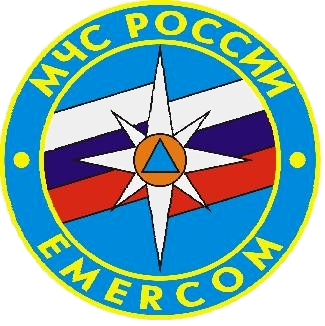 ГОСУДАРСТВЕННАЯ ИНСПЕКЦИЯ ПО МАЛОМЕРНЫМ СУДАМ МИНИСТЕРСТВА РОССИЙСКОЙ ФЕДЕРАЦИИ ПО ДЕЛАМ ГРАЖДАНСКОЙ ОБОРОНЫ, ЧРЕЗВЫЧАЙНЫМ СИТУАЦИЯМ И ЛИКВИДАЦИИ ПОСЛЕДСТВИЙ СТИХИЙНЫХ БЕДСТВИЙ ПО ТЮМЕНСКОЙ ОБЛАСТИМЕТОДИЧЕСКИЕ РЕКОМЕНДАЦИИ руководителям оздоровительных учреждений по выполнению мероприятий направленных на обеспечение безопасности детей на водных объектах в летний период Тюмень 2017
СОДЕРЖАНИЕ ВВЕДЕНИЕ Статистика показывает, что в целом по России ежегодно на воде гибнет около 14 тыс. человек, 70% из них в летнее время. Почти половина от этого числа - дети школьного возраста. 60% всех несчастных случаев происходит во время купания в необорудованных местах. Значительная часть пострадавших на воде приходится на участников походов на шлюпках, лодках и самодельных плавательных средствах. Нередко к беде приводит неумение плавать, оказывать помощь тонущему, пострадавшему.В Тюменской области, в среднем за год, в результате различных происшествий на водных бассейнах гибнет около 60 человек. Как показывают результаты анализа происшествий на водных объектах, основными причинами гибели и травматизма людей на воде являются купание в неустановленных и необорудованных для этих целей местах, купание в состоянии алкогольного опьянения, несоблюдение элементарных мер безопасности на водоемах, в том числе оставление детей во время купания без присмотра.В летние каникулы многие школьники поедут отдыхать в детские оздоровительные лагеря, кто-то останется в пришкольных лагерях. В этот период руководителям и другим должностным лицам лагерей следует обратить особое внимание на вопросы обеспечения безопасности детей на водных бассейнах. Главная задача в этой области – максимально предотвратить возможные происшествия на водных бассейнах, связанные с детьми. С этой целью нужно активизировать профилактическую работу в этом направлении. Данные методические рекомендации разработаны отделом БВО ГУ МЧС России по Тюменской области в целях оказания практической помощи руководителям и другим должностным лицам детских оздоровительных и пришкольных лагерей по вопросам обеспечения безопасности детей на водных объектах и предназначены для организации и проведения профилактической работы по предупреждению несчастных случаев на воде.I. ОРГАНИЗАЦИЯ ВЫПОЛНЕНИЯ МЕРОПРИЯТИЙ ПО ОБЕСПЕЧЕНИЮ БЕЗОПАСНОСТИ ДЕТЕЙ НА ВОДНЫХ ОБЪЕКТАХ1.1. Планирование мероприятий по обеспечению безопасности детей на воде в детских оздоровительных и пришкольных лагерях. Планирование мероприятий по обеспечению безопасности детей на воде в детских оздоровительных и пришкольных лагерях организуется и проводится заблаговременно до начала купального сезона.Основными задачами обеспечения безопасности детей на водных объектах, охраны их жизни и здоровья являются: - создание всех необходимых условий для обеспечения безопасности детей на воде, охраны их жизни и здоровья; - организация контроля за соблюдением правил поведения на воде и мер безопасности.Мероприятия по обеспечению безопасности людей на водных объектах, охране их жизни и здоровья осуществляются с учетом требований Постановления Правительства Тюменской области от 31 декабря 2008 г. N 381-п "О правилах охраны жизни людей на водных объектах в Тюменской области" и Постановления Правительства Тюменской области от 04 апреля 2006 г. N 85-п "Об утверждении правил пользования водными объектами для плавания на маломерных судах в Тюменской области"Руководители дошкольных, средних, детских оздоровительных учреждений до начала купального сезона должны издать приказ (распоряжение) «Об организации подготовки к купальному сезону и организации безопасности детей на воде», в котором должны установить: - ответственных должностных лиц за вопросы обеспечения безопасности детей на воде,- порядок подготовки места отдыха детей у воды и организация контроля за безопасностью детей в период купального сезона;- утвердить план мероприятий по обеспечению безопасности детей на воде.План мероприятий по обеспечению безопасности детей на воде должен предусматривать: 1. Организационные мероприятия:- издание приказов (распоряжений), заключение договоров, контрактов на выполнение мероприятий по подготовке мест для купания детей.2. Практические мероприятия: - оборудование зон рекреации и подготовка их к эксплуатации в купальный период;- водолазное обследование дна в местах купания детей;- проведение профилактических мероприятий (занятия, лекции, беседы, и т.п.);- мероприятия по осуществлению контролю за выполнением порядка в местах отдыха детей;- организация подготовки спасателей для спасательных постов и инструкторов по плаванию;- организация обучения детей правилам поведения и мерам безопасности на воде;- создание уголков безопасности на воде;- обучение детей плаванию в бассейнах, летних оздоровительных лагерях.1.2. Подготовка мест отдыха детей на воде Безопасность детей на акватории водного объекта обеспечивается правильным выбором и оборудованием места купания, систематической разъяснительной работой с детьми о правилах поведения на водном объекте, обучением их плаванию и соблюдения мер предосторожности.Не допускается купание детей в неустановленных местах, плавание на неприспособленных для этого средствах (предметах) и другие нарушения правил безопасности на воде.Взрослые обязаны не допускать купания детей в неустановленных местах, шалостей на воде, плаванья на неприспособленных для этого средствах (предметах) и других нарушений правил поведения на воде.Эксплуатация водных объектов в оздоровительных учреждениях запрещается без инструкторов по плаванию, на которых возлагается ответственность за обеспечение безопасности детей и методическое руководство обучением их плаванию.Руководители лагерей отдыха детей организуют и контролируют купание.В летних лагерях и других детских учреждениях, расположенных у водоемов, участок для купания детей должен выбираться по возможности у пологого песчаного берега.Дно участка должно иметь постепенный уклон до глубины 2-х метров, без ям, уступов, свободно от водных растений, коряг, камней, стекла и других предметов.Перед открытием лагеря и купального сезона часть акватории водного объекта должна быть обследована водолазами, дно очищено от опасных предметов, взяты пробы воды на пригодность использования в целях рекреации, получено разрешение органов Государственной инспекции по маломерным судам МЧС России по Тюменской области.На водном объекте летнего лагеря, другого детского учреждения оборудуются участки для купания и обучения плаванию детей дошкольного возраста с глубинами не более 0,7 метра, а также для старшего возраста с глубинами не более 1,2 метра.Участки ограждаются штакетным забором или обносятся линией поплавков, закрепленных на тросах.В местах с глубинами до 2 м разрешается купаться детям в возрасте 12 лет и более только хорошо умеющим плавать. Эти места ограждаются буйками, расположенными на расстоянии 25 - 30 м один от другого.Водный объект летнего лагеря, другого детского учреждения должен отвечать установленным санитарным требованиям, благоустроен, огражден штакетным забором со стороны суши.На расстоянии 3-х метров от уреза воды через каждые 25 м выставляются стойки с вывешенными на них спасательными кругами и "концами Александрова".На территории летнего лагеря оборудуется стенд с извлечением из настоящих Правил, материалами по профилактике несчастных случаев, данными о температуре воды, воздуха, силе и направлении ветра.На территории водного объекта устанавливаются навесы для защиты от солнца.Каждый летний лагерь или другое детское учреждение, расположенное у водного объекта, должны иметь ведомственный спасательный пост, который выставляется той организацией, в ведении которой находится данный лагерь или детское учреждение.1.3. Порядок организации купания детей. Купание детей разрешается только группами не более 10 человек и продолжительностью не свыше 10 минут.Купающимся детям запрещается нырять с перил, мостиков и других необорудованных мест, заплывать за границу плавания.Ответственность за безопасность детей во время купания и методическое руководство возлагается на инструктора по плаванию. Эксплуатация водных объектов летних лагерей или других детских учреждений запрещается без наличия в их штатах инструкторов по плаванию.Купание детей, не умеющих плавать, проводится отдельно от детей, умеющих плавать. Купание таких детей организует и контролирует руководитель летнего лагеря или детского учреждения.Перед началом купания детей проводится подготовка водного объекта: границы участка, отведенного для купания отряда (группы), обозначают вдоль береговой линии флажками;на щитах развешиваются спасательные круги, "концы Александрова" и другой спасательный инвентарь;спасательная лодка со спасателем выходит на внешнюю сторону границы плаванья и удерживается в 2 - 3-х метрах от нее.По окончании подготовки водного объекта дети группами выводятся на свои участки купания, инструктируются по правилам поведения на воде, выстраиваются в линейку и складывают перед собой одежду.За купающимися детьми должно вестись непрерывное наблюдение дежурными воспитателями.Во время купания детей запрещается:купание и нахождение посторонних лиц;катание на лодках, катерах, водных мотоциклах и других плавательных средствах;игры и спортивные мероприятия.Для проведения уроков по плаванию оборудуется площадка на берегу, примыкающая к водной акватории.На площадке в наличие должны быть: спасательные средства (по количеству человек в группе), электромегафоны, доска с расписанием занятий, учебными плакатами по методике обучения и технике плавания.Для купания детей во время походов, прогулок и экскурсий выбирается неглубокое место с пологим и чистым от свай, коряг, острых камней, водорослей и ила дном. Обследование места купания проводится взрослыми, умеющими хорошо плавать и нырять. Купание проводится под контролем взрослых.Перед отбоем администрация обязана выделять патруль (дежурного) для обхода береговой линии водного объекта. 1.4. Порядок организации и проведения сплавов. Походы с использованием маломерных надувных судов (лодки, катамараны, байдарки) проводятся только при: - доступных погодных условиях; - исправном снаряжении и оборудовании; - обеспечении средствами спасения и связи; - доведении правил техники безопасности до всех участников. Экскурсии проводятся только в известных районах со знанием водной акватории и строгим соблюдением правил техники безопасности. При проведении данных мероприятий необходимо учитывать техническое состояние оборудования, снаряжения, используемых в различных видах активного туризма, средств передвижения и средств связи. При оказании услуг активных видов туризма организации должны обеспечивать: - наличие необходимого снаряжения, экипировки, средств индивидуальной защиты для прохождения маршрута путешествия; - привлечение квалифицированных гидов, сопровождающих, инструкторов-проводников на маршрутах с активными способами передвижения и квалифицированных инструкторов; - оказание всех видов помощи (по спасению, предоставлению связи, медицинской и других видов помощи) в обычных условиях проведения путешествия/экскурсии и в чрезвычайных ситуациях; За несколько дней до начала проведения сплава организаторам необходимо: - издать приказ на ответственного за обеспечение безопасности; - провести регистрацию туристической группы в МЧС России по Тюменской области. Предоставить список участников с указанием Ф.И.О., номера контактного телефона; - предоставить схему прохождения маршрута с указанием места отдыха и ночевки; - определить даты и время выхода на связь; - предоставить в ГИМС для освидетельствования плавсредства и спасательные средства, участвующие в сплаве. Также, до начала путешествия необходимо провести инструктаж туристов по вопросам организации путешествия, обеспечения безопасности на маршруте и о правилах поведения в обычных и чрезвычайных ситуациях. II. ОРГАНИЗАЦИЯ И ПРОВЕДЕНИЕ ПРОФИЛАКТИЧЕСКОЙ РАБОТЫ С ДЕТЬМИ ПО ОБЕСПЕЧЕНИЮ БЕЗОПАСНОСТИ НА ВОДЕ. Профилактическая и разъяснительная работа среди всех слоев населения по вопросам обеспечения безопасности и охраны жизни людей на водных объектах является одним из важнейших мероприятий, позволяющих сохранить здоровье и жизнь человека.Руководители, педагоги, воспитатели, инструкторы по плаванию детских оздоровительных учреждений должны систематически разъяснять детям правила поведения на воде, не допускать их к водоемам без присмотра взрослых. Первостепенное значение здесь имеет пропагандистская работа по предупреждению несчастных случаев на воде среди детей.Устная пропаганда. Устная пропаганда – важнейшая часть профилактической работы по предупреждению несчастных случаев с людьми на воде. Ее основными формами являются рассказ, беседа и лекция. Применение этих форм зависит от численности и состава аудитории, от объема выдвинутых вопросов и от способа изложения материала. Рассказ – рассказ представляет собой повествовательную форму изложения материала. Главная задача рассказа заключается в том, чтобы в простой и доходчивой, яркой и образной форме изложить слушателям меры предосторожности и правила поведения людей на воде. Рассказ рекомендуется проводить с аудиторией не более 25 человек и в течение 30-40 минут.В зависимости от подготовленности слушателей, сложности излагаемого материала рассказ может быть различным. В одном случае рассказ будет более похож на беседу, в другом случае, где уровень развития слушателей выше, он будет приближаться к лекции.Примерный план рассказа на тему: «Что должен знать школьник о мерах безопасности на воде?»:1. Вступление.2. Вода и ее значение для здоровья человека.3. Причины несчастных случаев с детьми на воде.4. Меры предотвращения несчастных случаев на воде. Лекция является важным средством пропаганды мер безопасности и охраны жизни людей на воде. В отличие от рассказа, лекция содержит в себе значительно больше элементов описаний и рассуждений и, соответственно, меньше повествовательного материала.Построение лекции, как и рассказа, сложное и серьезное дело, требующее от лектора прочных знаний своего предмета и большого творческого труда. Нельзя сводить работу только к тому, чтобы воспроизвести в памяти уже известный материал, просмотреть тот или иной источник, подобрать факты и составить план.Подготовить лекцию, значит обстоятельно разобрать тему, ее содержание и методику. Опыт лекционной работы показывает, что хорошая лекция есть результат тщательной ее разработки лектором. Чем больше затрачено на подготовку лекции творческого труда, тем легче и свободнее протекает изложение самой лекции.Примерный план лекции на тему: «О предупредительных мерах безопасности на воде в летнее время»:1. Россия – великая морская и речная держава. Значение воды для здоровья человека.2. Несчастные случаи с людьми на воде и их причины.3. Меры предупреждения несчастных случаев с людьми на воде.Кроме рассказа и лекции, в пропаганде мер безопасности и охраны жизни людей на воде важную роль играют тематические беседы. Обычно в беседе пропагандист излагает материал при участии самих слушателей. Ставя перед аудиторией продуманные вопросы и добиваясь сознательных ответов, пропагандист ведет нить беседы так, чтобы в сознании слушателей формировались ясные выводы по изучаемой теме.Методический принцип ведения беседы должен осуществляться и в системе пропаганды мер безопасности и охраны жизни людей на воде. Разница здесь в том, что пропагандист не только ставит вопросы, но и сам раскрывает их содержание, их существо. Вопросы не должны содержать неясных и громоздких формулировок, ненужных повторений, излишних слов, недопустимых выражений.Беседы можно провести, например, на такие темы: «Как вести себя на воде в летнее время?», «Будьте осторожны, катаясь на лодках» и т.д.Наглядная пропаганда. Наглядная пропаганда включает в себя плакаты, призывы, листовки, памятки, стенды, которые в сочетании с устной пропагандой оказывают нужное влияние на людей, отдыхающих на водных объектах, сообщают им необходимые сведения о правилах поведения на воде.Наглядная агитация по своему назначению дополняет устную. Чтобы наглядная пропаганда была доходчивой, она должна быть тесно связана с жизнью, с задачами массово-профилактической работы по предупреждению несчастных случаев с людьми на воде.Задача руководителей детских оздоровительных и пришкольных лагерей состоит в том, чтобы умело использовать все формы массово-профилактической работы.Плакат – средство наглядной агитации с краткой и достаточной информацией. Он должен быть таким, чтобы человек не прошел мимо него, а обязательно остановился. Плакат должен быть выразителен, как живое слово, но в тоже время более тонок, глубок и эмоционален, чем речь. Призыв. Наряду с плакатами важную роль в наглядной пропаганде мер предупреждения несчастных случаев с людьми на воде играет призыв. Назначение призывов, как и плакатов, заключается в том, чтобы призвать детей к строгому соблюдению мер безопасности и правил охраны жизни людей на водных объектах. Это можно проследить на характере серии призывов «Будьте осторожны на воде», в которых говорится:Дети! Купайтесь в установленных местах, соблюдайте правила предосторожности.Дети! Соблюдайте правила плавания на гребных и моторных лодках. Не мешайте движению водного транспорта.Юноши и девушки! Изучайте спасательное дело. Будьте готовы к оказанию помощи людям, терпящим бедствие на воде.Дети! Учитесь плавать. Соблюдайте меры предосторожности. Помните, что дисциплина и порядок – залог безопасности на воде.Школьники! Не допускайте нарушений правил поведения на воде. Не купайтесь, не ныряйте в запрещенных местах. Не подплывайте к идущим судам. Не подвергайте свои жизни опасности.Оказать немедленную помощь утопающему или терпящему бедствие на воде – благородный долг каждого гражданина.Листовке в системе наглядной пропаганды мер предосторожности на воде принадлежит большая роль. Листовка – это образец наглядности и популярности, но в тоже время образец серьезной трактовки определенных вопросов, образец серьезной беседы. Для листовки не годятся ни агитационный, ни академический язык. Она не должна раскрывать в деталях трактуемые в ней вопросы, делать выводы и обобщения. Ее задача заключается в том, чтобы сказать «немногое о многом». Литературное оформление листовки должно быть созвучно с ее содержанием и целевой установкой. Тут важен определенный тон, стиль. Шрифт листовки должен легко читаться на некотором расстоянии.В качестве примера можно привести содержание следующей листовки:«Ребята! Будьте осторожны на воде! Не купайтесь в запрещенных местах – это опасно для жизни. Пользуйтесь пляжами и местами, специально отведенными для купания. Не ныряйте в незнакомом месте, а также с плотов, пристаней и других плавучих сооружений.Купаясь, строго соблюдайте установленный порядок: не заплывайте за знаки ограждения. Не допускайте грубых шалостей в воде, так как это может привести к гибели. Не злоупотребляйте длительным пребыванием в воде – это вызывает озноб, переохлаждение тела и появление судорог. Как только почувствуете себя плохо, прекратите купание.Не умея плавать, не заходите в воду глубже пояса.Во время купания не теряйте из виду друг друга. Не подплывайте близко к идущим судам – это опасно, так как можно попасть под винт судна.Не перегружайте шлюпки. Катаясь на лодке, не пересаживайтесь с места на место – лодка может перевернуться. При необходимости пересаживайтесь только у берега.Ребята! Помните, что выполняя эти правила, вы оградите себя и своих товарищей от несчастных случаев».Большое значение в пропаганде мер безопасности и правил охраны жизни людей на водных объектах имеет издание памяток: «Советы купающимся», «Советы катающимся на лодках» и др. В отличие от листовок, памятки содержат в себе легко запоминающиеся меры предосторожности на воде:«Начинайте купаться в солнечную безветренную погоду при температуре воздуха 20-25° С, а воды – 17-19° С»;«Не доводите себя до озноба, купайтесь не более 10-15 минут»;«После еды не следует купаться раньше, чем через час»;«Перед купанием надо отдохнуть. Разгоряченным входить в воду не разрешается. Не плавайте далеко от берега, не заплывайте за предупредительные знаки».Стенд также является важной формой наглядной пропаганды безопасности на воде. Устанавливается он на столбах в местах массового скопления людей: на пляжах, водных станциях, детских оздоровительных лагерях, набережных, парках культуры и отдыха и т.д.Стенд изготовляется из дерева или пластика на двух стойках размером 1,85x3,0 м.Окраска стенда производится в серый цвет, полей – белый цвет.В середине стенда помещается панно с призывом и художественным оформлением масляными красками: «Дети! Не допускайте нарушений правил поведения на воде!». По бокам призыва закрепляются рамки с плакатами под стеклом: «Советы купающимся» – справа и «Советы катающимся на лодках» – слева, размером 50x90 см.Стенд завершается призывом: «Оказывать помощь утопающему или терпящему бедствие на воде – благородный долг каждого гражданина». Для оформления стенда используются призывы, плакаты, памятки, листовки и инструкции.Отсюда вывод – ценность и польза изобразительных средств намного возрастают, если вокруг них проводить профилактическую, разъяснительную и организаторскую работу, использовать наглядную пропаганду, как подспорье к устной пропаганде. Заключение Каждый школьник всегда с нетерпением ждет каникул, а особенно летних. Летом можно искупаться и загорать, совершать увлекательные лодочные прогулки.Нередко, увлеченные отдыхом и игрой, дети забывают элементарные правила поведения на водоемах. Между тем, вода не любит шуток и жестко наказывает тех, кто пренебрегает правилами безопасности.Главный государственный инспектор по маломерным судам Тюменской области                                                С.Л. СемёновПРИЛОЖЕНИЯК МЕТОДИЧЕСКИЕ РЕКОМЕНДАЦИИПриложение №1Меры безопасности при купании и нахождении на водеСледует запомнить следующие правила:- перед каждым купальным сезоном необходимо обязательно посетить врача;- купаться лучше утром или вечером, когда солнце греет, но нет опасности перегрева. Температура воды должна быть не ниже 17-19° С. Плавать в воде можно не более 20 минут, причем это время должно увеличиваться постепенно с 3-5 минут. Нельзя доводить себя до озноба. При переохлаждении могут возникнуть судороги, произойти остановка дыхания, потеря сознания. Лучше искупаться несколько раз по 15-20 минут, а в перерывах поиграть в подвижные игры – волейбол, бадминтон и т.д.;- нельзя входить и прыгать в воду после длительного пребывания на солнце, так как периферические сосуды сильно расширяются для большей теплоотдачи (при охлаждении в воде наступает резкое рефлекторное сокращение мышц, что влечет за собой остановку дыхания);- никогда не прыгать в местах, не оборудованных специально;- нельзя заплывать далеко, так как можно не рассчитать своих сил. Почувствовав усталость, не надо теряться и стремиться, как можно быстрее доплыть до берега. Нужно «отдыхать» на воде. Для этого необходимо научиться плавать на спине: перевернувшись на спину и поддерживая себя на поверхности легкими движениями рук и ног, можно отдохнуть;- если захватило течением, не нужно пытаться с ним бороться. Надо плыть вниз по течению, постепенно, под небольшим углом, приближаясь к берегу;- нельзя теряться, даже если попали в водоворот: необходимо набрать побольше воздуха в легкие, погрузиться в воду и, сделав сильный рывок в сторону, всплыть;каждый гражданин обязан оказывать посильную помощь людям, терпящим бедствие на воде;запрещается: - заплывать за буйки, обозначающие границы плавания;- подплывать к моторным, парусным судам, весельным лодкам и другим плавательным средствам;- загрязнять и засорять водоемы;- приводить с собой и купать собак и других животных;- оставлять мусор на берегу и в кабинках для переодевания;- играть с мячом и в спортивные игры в не отведенных для этих целей местах, а также допускать в воде шалости, связанные с нырянием и захватом купающихся, подавать сигналы ложной тревоги;- плавать на досках, бревнах, лежаках, автомобильных камерах, надувных матрацах и других неприспособленных для плавания средствах (предметах).Приложение № 2Правила обеспечения безопасности детей при плаваниина маломерных судах.При плавании на маломерном судне необходимо помнить:- на маломерном судне дети могут находиться только при условии, что их количество соответствует количеству взрослых, умеющих плавать;рулевой судна всегда должен внимательно смотреть вперед и по сторонам, чтобы избежать столкновения;- суда могут обгонять друг друга только с левой стороны в направлении движения и расходиться левыми бортами;- нельзя подставлять борт маломерного судна параллельно идущей волне (становиться лагом к волне) – надо идти носом на волну;- запрещается катание на маломерном судне в ветреную погоду;если маломерное судно перевернулось, прежде всего, необходимо оказать помощь детям, которые не умеют плавать.В целях обеспечения техники безопасности на маломерных судах запрещается:- производить буксировку судов с пассажирами на борту, кроме аварийных случаев;- управление маломерным судном, посадка, высадка и перевозка пассажиров без надетых спасательных жилетов;- пересаживаться с одного судна на другое, сидеть на бортах во время движения, раскачивать суда, вставать во весь рост и прыгать с них в воду;- заплывать на судовой ход, и в места массового купания;- хвататься на ходу за ветки деревьев и другие предметы.Если Вы оказались за бортом, необходимо:- успокоиться и осмотреться;- сбросить мокрую одежду;- начинать махать рукой и кричать, чтобы привлечь внимание;- дождаться помощи.Приложение №3Правила оказания помощи при утоплениеПонятие и основные причины утопления Под утоплением понимают комплекс изменений в организме, приводящих в конечном итоге к смерти, вследствие закрытия дыхательных путей жидкостью. При утоплении происходит вынужденное прекращение доступа воздуха в дыхательные пути, нарушается газообмен, быстро развивается гипоксия (недостаток кислорода в крови). Через 5-6 минут после погружения под воду в организме начинаются необратимые процессы и человек погибает. Признаками утопления являются:- выделение пены изо рта;- остановка дыхания и сердечной деятельности;- посинение кожных покровов;- расширение зрачков.Утопление бывает трех видов: - истинным;- сухим;- синкопальным.Истинное утопление происходит в результате попадания воды (жидкости) в дыхательные пути и легкие человека, что препятствует поступлению воздуха. Кожные покровы синеют, изо рта и носа выделяется пенистая жидкость.Сухое утопление происходит в результате спазма голосовых связок (ларингоспазма) при попадании в верхние дыхательные пути небольшого количества жидкости, которая в легкие не поступает. Пострадавший теряет сознание и сразу опускается на дно.Синкопальное (бледное) утопление происходит в результате внезапной остановки сердцебиения и дыхания. Основные причины утопления :- нарушение правил поведения на воде, заведомо опасные действия;- неумение плавать;- стремительное, бурное течение водного потока;- спазм дыхательных путей при неожиданном попадании в холодную воду («холодовой шок»);- травмы, потеря сознания в воде;- ныряние в неизвестных местах;- купание в опасных местах: быстрое течение, наличие водорослей и посторонних предметов в воде, сильные волны, водосбросы, судоходные фарватеры;- судороги, усталость, переохлаждение.Рассмотрим некоторые из них. Длительное пребывание человека в воде может вызвать непроизвольное болезненное сокращение мышц, которое называется судорогой . Чаще всего судороги охватывают икроножные мышцы, что препятствует выполнению активных действий ногами. В этой ситуации нужно сделать глубокий вдох, погрузиться вертикально в воду с головой, выпрямить ноги, осуществить захват руками больших пальцев ног и сильно потянуть на себя.Положительный эффект достигается путем проведения массажа пораженных мышц. При судорогах мышц передней поверхности бедра, ноги нужно максимально согнуть в коленях и подтянуть (прижать) их руками к задней поверхности бедра.Судороги мышц живота устраняют путем подтягивания согнутых в коленях ног к животу. Судороги мышц рук устраняют путем сжимания и разжимания кулаков, сгибания и разгибания рук в локтевом суставе. Устранив судороги, нужно плыть к берегу, поскольку они могут охватить мышцы снова. Если судороги охватили ноги и их не удалось ликвидировать, нужно лечь на спину и плыть к берегу, работая руками. Если поражены руки, то работать нужно ногами. Главное в этой непростой ситуации заключается в мобилизации всех сил на выход из создавшегося чрезвычайного положения, подавление страха и паники.Причиной утопления могут стать водовороты. Они образуются в местах сильного течения рек, на изгибах, за крупными камнями, над неровностями дна, в момент затопления судна. Вращательное движение воды в водовороте бывает настолько сильным, что выбраться из него довольно трудно. Водоворот затягивает человека под воду, вращает его, нарушает координацию движений, вызывает головокружение. При попадании в водоворот необходимо принять горизонтальное положение тела и попытаться выплыть в безопасное место. Если водоворот затянул, то необходимо глубоко вдохнуть, нырнуть и под водой отплыть как можно дальше в сторону. На поверхности воды сделать это значительно труднее. Для ориентации под водой в направлении «вверх-вниз» надо выпустить несколько пузырьков воздуха изо рта, которые всегда поднимаются вверх.Опасность для человека в воде также представляют водоросли . Они могут обвить петлями ноги, руки, туловище, сковать движения и явиться причиной утопления. Особенно опасны водоросли для ныряльщиков. При попадании в заросшее водорослями место нужно принять горизонтальное положение тела, не делать резких движений, осторожно покинуть опасное место. Если водоросли зацепили тело, следует осторожно ослабить петли растений руками, при этом движения должны быть спокойными, неторопливыми, уверенными. После освобождения плыть нужно в ту сторону, откуда приплыли.Одной из причин утопления являются высокие волны. При их наличии лучше держаться подальше от воды. Плавание в этих условиях связано с повышенным риском, постоянным обрушиванием на человека вершин волн, что приводит к потере сил, нарушению ритма дыхания, попаданию воды в дыхательные пути, необходимости частого погружения под воду с целью исключения ударов волн. Опасность представляют собой волны, идущие от берега, они могут унести человека далеко в воду. Оказавшись в подобных условиях, необходимо как можно быстрее добраться до берега.Человек может утонуть при потере сознания в результате уменьшения снабжения головного мозга кислородом при задержке дыхания во время ныряния. Положение усугубляется тем, что критическое состояние наступает неожиданно, пострадавший теряет сознание под водой, он не может самостоятельно противодействовать случившемуся или позвать на помощь.Человек может оказаться в воде как по своей воле (купание, подводная охота, рыбная ловля), так и совершенно случайно (авария плавательного средства, падение в воду, оказание помощи пострадавшим).Для предотвращения погружения человека под воду можно использовать несколько способов: - умение плавать;- поддержание горизонтального или вертикального положения тела за счет активных движений руками и ногами;- принятие позы «поплавок»;- использование плавающих в воде предметов и специальных спасательных средств.Плавание относится к активному способу удержания человека на воде и передвижения, однако оно связано с большими физическими затратами и быстрым утомлением.Для отдыха на воде можно использовать позу лежа на спине: лечь на спину, развести руки и ноги, закрыть глаза, положить голову на воду, расслабиться, дышать глубоко и спокойно, удерживать горизонтальное положение за счет работы рук и ног. Эта поза самая безопасная и менее утомительная.Отдых на воде обеспечивает поза «поплавок». Для ее выполнения необходимо глубоко вдохнуть, погрузить лицо в воду, обхватить колени руками и прижать их к туловищу, выдох делать медленно в воду. После окончания выдоха следует поднять голову, осуществить вдох, опустить голову в воду и сделать выдох под водой. Для отдыха в воде можно использовать плавающие в ней различные предметы (доски, бревна, куски пенопласта и т.д.).Спокойное, уверенное поведение человека в воде позволит долго удержаться на ее поверхности, дождаться помощи, набраться сил и самостоятельно добраться до берега.Беспорядочное барахтанье в воде приводит к быстрой потере сил, попаданию воды в дыхательные пути, что способствует утоплению.Тонущий человек хаотично размахивает руками, просит о помощи, периодически уходит под воду и всплывает. В этой ситуации ему необходимо немедленно оказать помощь. Главная задача заключается в быстром извлечении пострадавшего из воды на берег или плавательное средство. Если помощь оказать в первую минуту после утопления, то исход может оказаться положительным в 90% и более случаев, через 5-6 минут число благополучных исходов резко сокращается.Тонущий человек должен все силы направить на максимально возможное удержание на поверхности воды, самостоятельное достижение берега, обеспечение безопасности на берегу.Одним из основных профилактических мероприятий по предупреждению утоплений является обучение плаванию. Научиться плавать и уверенно держаться на воде можно довольно быстро. Умение плавать, держаться на воде – одно из условий сохранения жизни при наводнении и других чрезвычайных ситуациях на воде.Для эффективной помощи пострадавшим в воде необходимо знать основные приемы спасения, иметь в наличии средства оказания помощи, уметь ими пользоваться. Основные средства и методы спасения на воде Основным средствами и методами спасения на воде являются: - предметы, увеличивающие плавучесть человека: спасательный круг, «конец Александрова», спасательные шары, доски;- плавсредства: лодка, плот, надувной матрац;- приближение к утопающему по берегу, либо вплавь, извлечение его из воды.Если пострадавший находится далеко от берега и способен к самостоятельным активным действиям, то ему необходимо бросить одно из ниже приведенных специальных спасательных средств.Спасательный круг нужно взять одной рукой, второй рукой взяться за леер (веревку), сделать 2-3 круговых движения вытянутой рукой на уровне плеча и бросить его плашмя в сторону утопающего. Бросок должен быть сделан так, чтобы круг упал на расстоянии 0,5-1,5 м от человека. Бросать круг прямо на него нельзя – это может привести к травме. При бросании круга с лодки делать это нужно со стороны кормы или носа. Пострадавший может держаться за круг, леер или надеть круг на пояс.«Конец Александрова» нужно взять за большую петлю и сделать 2-3 витка веревки, малую петлю и оставшуюся часть веревки следует удерживать в другой руке. Сделав несколько замахов рукой с большой петлей «конец Александрова» бросают пострадавшему. Тот в свою очередь должен надеть петлю через голову под руки или держать за поплавки. После этого пострадавшего подтягивают к берегу.Спасательные шары можно взять одной рукой, а другой рукой взять трос, соединяющий их. После выполнения 2-3 замахов бросить шары пострадавшему.Плавсредства. При оказании помощи утопающему могут использоваться лодки. Приближаться к пострадавшему нужно очень осторожно, с учетом направления ветра и течения, чтобы не нанести ему травму веслом, корпусом лодки, мотором. Пострадавшего можно поднять на борт или транспортировать к берегу по воде.Чаще всего утопающему приходится оказывать помощь вплавь. Этот способ требует от спасающих умения хорошо плавать, нырять, транспортировать пострадавших в воде, оказывать помощь, знать приемы освобождения от захватов.Прежде чем войти в воду, нужно быстро оценить ситуацию, приблизиться к утопающему по берегу, войти в воду и плыть к нему. Если пострадавший контролирует свои действия, он должен держаться за плечи спасателя и вместе с ним плыть к берегу. В случае бесконтрольного поведения утопающего необходимо приблизиться к нему со стороны спины, осуществить захват и транспортировать к берегу. Во время транспортировки голова пострадавшего должна находиться над водой. Если пострадавший опустился на дно водоема, и лежит спиной на грунте, то к нему нужно подплыть со стороны головы, подхватить под мышки, оттолкнуться от дна и подняться на поверхность воды. В случае расположения пострадавшего на боку или животе к нему нужно подплывать со стороны ног. Поиск пострадавшего под водой осуществляется с использованием маски или специальных очков, а при их отсутствии можно открыть глаза под водой. При наличии течения нужно учитывать возможность сноса пострадавшего.Главным условием оказания помощи утопающему является оперативное проведение всего комплекса работ. Это связано с тем, что после 5-6 минут нахождения под водой в организме начинаются необратимые процессы и человек погибает.Необходимо помнить, что утопающий представляет собой реальную угрозу для тех, кто оказывает ему помощь. Охваченный страхом, он не контролирует свои действия, делает хаотичные движения, может сильно схватить находящегося рядом человека и вместе с ним погрузиться под воду. Учитывая это, подплывать к утопающему нужно со стороны спины, действовать четко, бесцеремонно, а при необходимости жестко, стараться избегать захватов. Если все же это произошло, нужно как можно быстрее освободиться от них.Одним из надежных и эффективных способов освобождения от захватов считается уход под воду вместе с пострадавшим, который обязательно отпустит спасателя и постарается подняться на поверхность, чтобы осуществить вдох.Нередки случаи, когда в воде одновременно оказывается несколько тонущих детей. В этой ситуации наиболее опасным является захват спасателя несколькими пострадавшими одновременно. Подплывая к группе тонущих, нужно выбрать пострадавшего, который находится в самом критическом положении, и оказать ему помощь. Для поддержания плавучести людей в воде им нужно бросить плавающие предметы. С целью ускорения спасательной операции целесообразно использовать лодку. Подплывать к тонущему нужно против течения, при ветреной погоде – против ветра и волн. Если лодка оснащена мотором, подъем пострадавших в нее должен осуществляться со стороны кормы. Это нужно делать через борт. Находиться в лодке нужно на корточках или на коленях, что позволит не раскачивать ее и исключит опрокидывание. Поднимая пострадавшего на плавательное средство, нужно исключить возможность травмирования об острые и выступающие части. Если отсутствует возможность подъема пострадавшего на судно, ему следует бросить спасательное средство. Максимально допустимая загрузка лодки должна обеспечить высоту борта над поверхностью воды 25 см. Если эксплуатация лодки осуществляется в ветреную погоду, ночью, на неизвестном водоеме, высота свободного борта над водой должна составлять 50 см.После извлечения человека из воды необходимо незамедлительно приступить к оказанию первой помощи, степень которой определяется с учетом состояния пострадавшего.Первая помощь при утоплении Если пострадавший находится в сознании, у него не нарушено дыхание и пульс, достаточно его уложить, дать горячее питье, согреть и успокоить.В случае бессознательного состояния утонувшего сразу же после извлечения его из воды необходимо:- перевернуть лицом вниз и опустить голову (голова должна находиться ниже уровня таза);- очистить рот от инородного содержимого и резко надавить на корень языка;- при появлении рвотного и кашлевого рефлексов добиться полного удаления воды из дыхательных путей и желудка;- в случае развития отека легких: усадить, наложить жгуты на бедра и, при возможности, наладить вдыхание кислорода через пары спирта;- при остановке дыхания и сердечной деятельности незамедлительно приступить к их восстановлению. К числу основных реанимационных мероприятий относятся искусственное дыхание и непрямой массаж сердца.Искусственное дыхание. Проводится в случае остановки дыхания. Основными способами проведения искусственного дыхания являются: «рот в рот», «рот в нос», «рот в стому». Искусственное дыхание проводится путем принудительного наполнения дыхательных путей пострадавшего выдыхаемым воздухом человека, который оказывает первую помощь. Выдыхаемый воздух содержит 16% кислорода, которого вполне достаточно для поддержания жизнедеятельности организма, возбуждения дыхательного центра и восстановления дыхания.Для проведения искусственного дыхания необходимо положить пострадавшего на спину, очистить его ротовую полость от посторонних предметов, запрокинуть голову назад и приподнять подбородок, что обеспечит освобождение дыхательных путей. Далее нужно проделать в ткани (носовом платке, марле, салфетке) отверстие диаметром 3-5 см, накрыть ею лицо пострадавшего таким образом, чтобы отверстие совпало с его ртом. Зажать нос пострадавшего большим и указательным пальцами, глубоко вдохнуть, плотно прижаться губами к его губам, сделать сильный выдох в его рот. После подъема грудной клетки следует освободить губы пострадавшего и дать возможность воздуху выйти наружу.В ряде случаев приходится выдыхать воздух через нос пострадавшего. Для этого нос обхватывается ртом, и производится сильный выдох.В числе пострадавших могут оказаться люди, которые перенесли операцию на дыхательных путях, и поэтому они используют для дыхания специальную трубку – стому. Таким пострадавшим нужно закрыть рот и нос, а вдох делать через стому.Количество дыхательных циклов должно составлять 10-12 раз в минуту.Проводя искусственное дыхание, необходимо ежеминутно проверять, не произошла ли остановка сердца. Если пульсации сонной артерии нет – надо немедленно начинать непрямой массаж сердца, сочетая его с искусственным дыханием.Непрямой массаж сердца проводится в случае остановки сердца для возобновления его работы с целью восстановления кровообращения. Он заключается в ритмичном надавливании ладонями рук на грудную клетку, что приводит к принудительному сжатию сердца и, как следствие, к поступлению крови в артерии. При ослаблении усилия грудная клетка поднимается и кровь по венам наполняет сердце. Такая принудительная циркуляция крови обеспечивает поддержание необходимых жизненных функций до восстановления самостоятельной работы сердца. Непрямой массаж сердца необходимо проводить незамедлительно в случае его остановки. Признаками внезапной остановки сердца являются: резкое побледнение кожных покровов, потеря сознания, прекращение пульса, дыхания, появление редких судорожных вдохов, расширение зрачков. Для проведения непрямого массажа сердца пострадавшего необходимо положить на спину, на твердое основание, расположить его руки вдоль туловища, придать ногам возвышенное положение для облегчения притока венозной крови к сердцу. Оказывающий первую помощь располагается сбоку, размещает ладонь одной руки таким образом, чтобы ее основание располагалось в нижней части грудины, вдоль продольной оси, а ладонь второй руки накладывает сверху первой для усиления давления. Надавливание осуществляется в вертикальном направлении, величина прогиба грудной клетки должна составлять 3-4 см. Количество надавливаний 75-85 раз в минуту. Непрямой массаж сердца необходимо делать до восстановления его функций. В случае отсутствия признаков жизни по истечении 25-30 минут массажа его нужно прекратить.С целью насыщения крови кислородом непрямой массаж сердца следует проводить одновременно с искусственным дыханием. В этой работе должно участвовать не менее двух человек. Если такой возможности нет, то и одни человек может проводить реанимационные мероприятия.Последовательность их выполнения такова: необходимо сделать 2-3 цикла искусственного дыхания, за тем 15-16 нажатий на грудную клетку.Этот ритм следует сохранять до восстановления функций дыхания и сердцебиения. Через каждые 3 минуты необходимо проводить контрольные замеры дыхания и частоты сердечных сокращений.Непрямой массаж сердца – простое реанимационное мероприятие, позволяющее спасти жизнь пострадавшего. О его эффективности можно судить по появлению самостоятельного пульса и дыхания, сужению зрачков.Транспортировать пострадавшего в лечебное заведение нужно после восстановления сердечной деятельности и дыхания. Оптимальной позой при этом является поза «лежа на боку с опущенной головой». Необходимость госпитализации всех пострадавших в лечебное учреждение в данном случае связана с опасностью развития так называемого «вторичного утопления», когда появляются признаки острой дыхательной недостаточности, боль в груди, кашель, одышка, чувство нехватки воздуха, кровохаркание, возбуждение, учащение пульса. В течение нескольких суток остается высокой вероятность развития отека легких.Введение ………………………………………………………………………..............3I. ОРГАНИЗАЦИЯ ВЫПОЛНЕНИЯ МЕРОПРИЯТИЙ ПО ОБЕСПЕЧЕНИЮ БЕЗОПАСНОСТИ ДЕТЕЙ НА ВОДНЫХ ОБЪЕКТАХ…………………………….41.1 Планирование мероприятий по обеспечению безопасности детей на воде в детских оздоровительных лагерях…………………………………………………..41.2. Подготовка мест отдыха детей на воде…………………………………………..4 -51.3. Порядок организации купания детей……………………………………………..5 - 61.4. Порядок организации и проведения сплавов…………………………………….6 - 7II. ОРГАНИЗАЦИЯ И ПРОВЕДЕНИЕ ПРОФИЛАКТИЧЕСКОЙ РАБОТЫ С ДЕТЬМИ ПО ОБЕСПЕЧЕНИЮ БЕЗОПАСНОСТИ НА ВОДЕ……………………. 7 - 10Заключение……………………………………………………………………………10Приложения к методическим рекомендациям………………………………………11 - 18